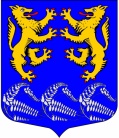 СОВЕТ ДЕПУТАТОВМУНИЦИПАЛЬНОГО ОБРАЗОВАНИЯ«ЛЕСКОЛОВСКОЕ СЕЛЬСКОЕ ПОСЕЛЕНИЕ»ВСЕВОЛОЖСКОГО МУНИЦИПАЛЬНОГО РАЙОНАЛЕНИНГРАДСКОЙ ОБЛАСТИЧЕТВЕРТОГО СОЗЫВА                                                                РЕШЕНИЕ«08» июня 2022 г.                                                                            №20дер. Верхние ОселькиО внесении изменений в решение совета депутатовот 21.04.2016 года  № 17 «Об утверждении  Положенияо комиссии по соблюдению требований к служебномуповедению муниципальных служащих, лиц, замещающихмуниципальные должности, и урегулированию конфликтаинтересов в органах местного самоуправленияМО «Лесколовское сельское поселение»    В соответствии с Федеральным законом от 02.03.2007 № 25-ФЗ «О муниципальной службе в Российской Федерации», Федеральным законом от 25.12.2008 № 273-ФЗ «О противодействии коррупции», Указом Президента Российской Федерации от 01.07.2010 № 821 «О комиссиях по соблюдению требований к служебному поведению федеральных государственных служащих и урегулированию конфликта интересов», Областным законом Ленинградской области от 11.03.2008 № 14-оз «О правовом регулировании муниципальной службы в Ленинградской области», Уставом МО «Лесколовское сельское поселение», а также во исполнение протеста исполняющего обязанности городского прокурора Всеволожской городской прокуратуры Ленинградской области от 11.02.2022 года № 86-104-2022 на решение совета депутатов от 21.04.2016 № 17 «Об утверждении  Положения о комиссии по соблюдению требований к служебному поведению муниципальных служащих, лиц, замещающих муниципальные должности, и урегулированию конфликта интересов в органах местного самоуправления МО «Лесколовское сельское поселение» совет депутатов МО «Лесколовское сельское поселение» Всеволожского муниципального района Ленинградской области принял  РЕШЕНИЕ:1. Внести в приложение 1 к решению совета депутатов от 21.04.2016 № 17 «Положение о комиссии по соблюдению требований к служебному поведению муниципальных служащих, лиц, замещающих муниципальные должности, и урегулированию конфликта интересов в органах местного самоуправления МО «Лесколовское сельское поселение» (далее - Положение) следующие изменения:1.1. Пункт 4.1. Положения изложить в следующей редакции:   «4.1.Основанием для проведения заседания Комиссии является:».1.2. Подпункт «г» пункта 4.1. Положения изложить в следующей редакции: « г) представление Губернатором Ленинградской области либо уполномоченным им должностным лицом материалов проверки, свидетельствующих о представлении муниципальным служащим, лицом, замещающим муниципальную должность муниципального образования, недостоверных или неполных сведений о своих расходах, а также о расходах своих супруги (супруга) и несовершеннолетних детей по каждой сделке по приобретению земельного участка, другого объекта недвижимости, транспортного средства, ценных бумаг, акций (долей участия, паев в уставных (складочных) капиталах организаций), совершенной им, его супругой (супругом) и (или) несовершеннолетними детьми в течение календарного года, предшествующего году представления сведений, если общая сумма таких сделок превышает общий доход данного лица и его супруги (супруга) за три последних года, предшествующих отчетному периоду, и об источниках получения средств, за счет которых совершены эти сделки».2. Опубликовать настоящее решение в газете «Лесколовские вести» и на официальном сайте муниципального образования в сети  Интернет.  3. Настоящее решение вступает в силу со дня его официального опубликования.Глава муниципального образования                                    А.Л. Михеев                                                